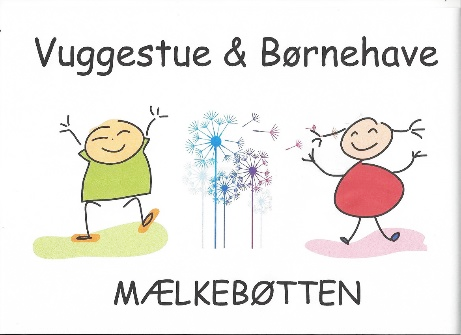 Svallerup, 09-05-2019referatTorsdag d. 09-05-2019 kl. 17-21.Vi starter med at spise. Godkendelse af referat fra sidste bestyrelsesmøde (referater skal underskrives)Tilstede:Afbud: NannaMeddelelse:	a. formand: kommer under punkt 7.b. leder: Puljeprojekt var vi blevet inviteret til i forbindelse med sprogudvikling. Der har været lidt udskiftning i ledelsen på kommunen. Rygter om at børnehaven lukker på de sociale medier, det gør den ikke. Hygiejnetilsyn – fin institution. Anbefaling om indkøb af ny pedalspand, afvaskning af puslepuder og vi skal have bestilt legepladstilsyn. Ellers alt i orden. c. medarbejder børnehaven: Været på Røsnæs 2 gange. Sidste dag for pa studerende. 3 års studerende stopper 31 maj. Månedsplanerne kører, du og jeg projekt, familieprojekt og groprojekt. Anja laver artikel om den nye struktur, der har betydet, at vi har fået mere tid til børnene. Førstehjælpskursus. andre: iab                                           Ventelisten og pro. cap. Ser ekstra pæn ud vi har fået et par børn mere. Budgetkontrol. Vi bruger ca. 25.000 på legetøj.Nyt om fremtidsplanerne. Vi afventer stadig svar fra kommunen.Mælkebøttens kost politik. Revideret og godkendes. Kostpolitikken blev udleveret og tages på til godkendelse næste gang. Vi tjekker lige op på om vi skal have drikkedunke på stuerne. Lederen spørger personalet, hvad deres holdning er.Tidlig indsats – kommunen laver tidlig indsats for børn under 2 årige, som vi skal deltage i. Vi har fået tilknyttet en sagsbehandler, så vi mødes 4 gange om året for at følge op på de særlige børn, der har brug for en tidlig indsats.Børnenes dag i Mælkebøtten d. 31 august. Planlægningen skrider frem nyt møde inden sommerferien. Søgning af fonde. Opfølgning. Der er kommet skred i indsamlingen vi er nu pt. oppe på over 25.000 kr. Anja sender ansøgningsskemaet ud igen. Og Anja laver en liste over dem der har givet. Dato for møder i 2019.  13. august og 29 oktoberEvt. Mange hilsnerPfv.	 Flemming